                    Дорогие родители, бабушки и дедушки! 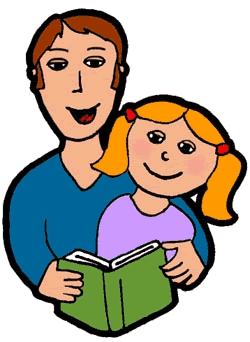 Если вы хотите научить ребенка читать до того, как он пойдет в школу, отнеситесь со вниманием и пониманием ко всем нашим советам. Чтобы избежать печальных последствий неграмотного обучения.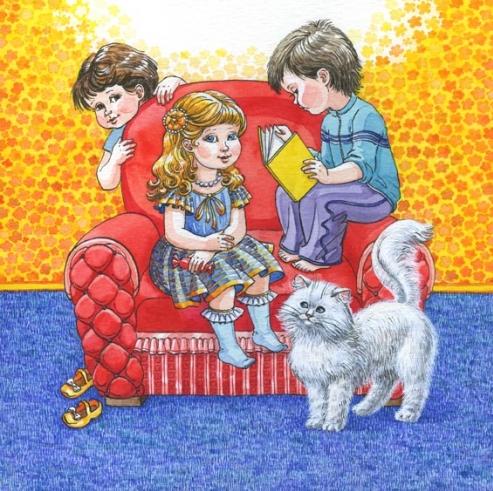 Приступайте к обучению чтению только в том случае, если устная речь ребенка достаточна развита. Если в речи имеются дефекты звукопроизношения, в первую очередь займитесь ее исправлением (обратитесь к логопеду).Не заучивайте с детьми сразу все буквы алфавита.Не называйте согласные буквы с призвуком гласных, например рэ или сэ, тэ и т. д.Имейте дома набор букв магнитной (разрезной) азбуки или кубики с написанными на них буквами.Следите за тем, чтобы читаемое было доступно и понятно ребенку.Уделяйте особое внимание игровой форме занятий, а также их продолжительности (15-20 минут). Не забывайте, насколько радостными и интересными они будут, во многом зависит его дальнейшее обучение. 